 	Operator de date cu caracter personal, înregistrat la A.N.S.P.D.C.P. sub nr. 8341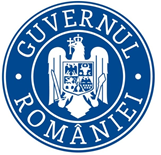 17.03.2021COMUNICAT DE PRESĂRef.:	Muncă sezonieră în strainatate, cetateni români care intentioneaza să muncească în strainătateÎn vederea informării cetățenilor români care intenționează să muncească în străinătate, inclusiv ca lucrători sezonieri, Inspectoratul Teritorial de Muncă publică pe site-ul instituției, pe pagina principală, într-un mod vizibil, materiale informative privind munca în străinătate.Având în vedere faptul că o informare publică reprezintă un element important în conștientizarea angajatorilor, lucrătorilor, a reprezentanților acestora și a publicului larg, vă rugăm să ne sprijiniți cu promovarea informațiilor existente pe site-ul instituției, accesând următorul link:http://www.itmsuceava.ro/itmsv/uploads/documente/informari/2021/Munca%20in%20strainatate.pdfCu deosebită consideraţie,Romeo BUTNARIUInspector ŞefInspectoratul Teritorial de Muncă Suceava Narcisa CIOLTANConsilier, Compartiment Comunicare şi Relaţii cu Publicul 	